Hier sind eine Reihe von Verständnisfragen zur Animation..                                       Name:_________________________Aus welchem Grund hat diese Animation ( insbesondere, wenn man durch die Lupe schaut) kein Ende im Gegensatz zu Reaktion einer starken Säure mit Wasser?Beschreibe, was eigentlich bei der Reaktion geschieht.Was machen die Nitrat- bzw. die Natriumionen?AKKappenbergAnimation:
Fällung - LösegleichgewichtSB14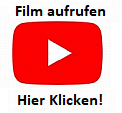 